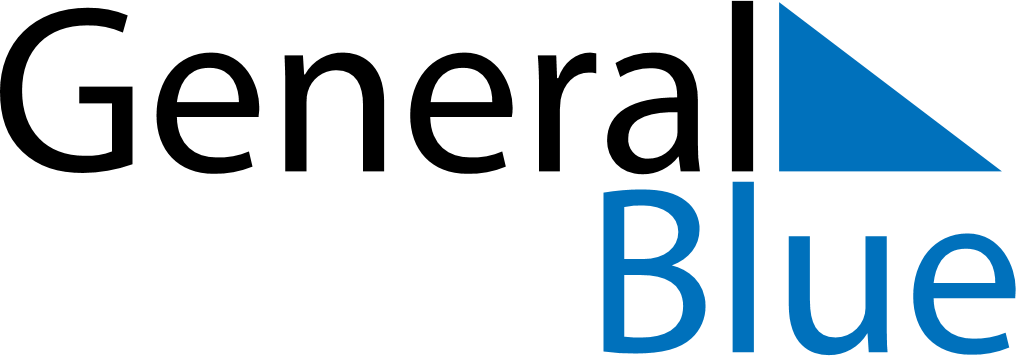 November 2027November 2027November 2027El SalvadorEl SalvadorMondayTuesdayWednesdayThursdayFridaySaturdaySunday1234567All Souls’ Day89101112131415161718192021222324252627282930